будет громко сопротивляться.- Помните, что ребенок как бы испытывает Ваш характер, проверяя по несколько раз в день, действительно ли то, что было запрещено утром, запретят и вечером. Проявите твердость. Установите четкие запреты (нельзя убегать на улице от мамы, трогать горячую плиту и т.д.). Запретов не должно быть слишком много. Этой линии поведения должны придерживаться все члены семьи (или хотя бы папа с мамой).- Помните, что ребенок многие слова и поступки повторяет за Вами, поэтому следите за собой (если мама излишне эмоциональна, привередлива, то дочь, скорее всего, будет такой же).- При вспышках упрямства, гнева попробуйте отвлечь малыша на что–нибудь нейтральное.- Когда ребенок злится, у него истерика, то бесполезно объяснять, что так делать нехорошо, отложите это до тех пор, когда малыш успокоится. Пока же можно взять его за руку и увести в спокойное безлюдное место.- Используйте игру для сглаживания кризисных вспышек. Например, если ребенок отказывается есть, не настаивайте, посадите мишку за стол и пусть малыш его кормит, но мишка хочет есть по-очереди - ложка ему, ложка Коле. Обыграть можно многое: поездку в машине, умывание, одевание, ...- Для благополучного развития ребенка желательно подчеркивать, какой он уже большой, не «сюсюкаться», не стараться все сделать за малыша. Разговаривайте с ним, как с равным Вам  человеком, мнение которого Вам интересно.Любите ребенка и показывайте ему, что он Вам дорог даже заплаканный, упрямый, капризныйКризис трехлет.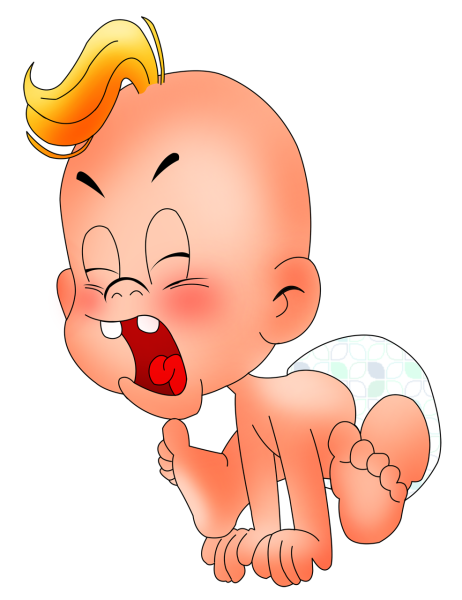 Что делать?Подготовили воспитатели :                Болотина Г. Н. , Шиловская Н. А. Кризис 3-х лет относится к числу острых. Ребенок неуправляем, впадает в ярость. Поведение почти не поддается коррекции. Период труден как для взрослого, так и для самого ребенка. Симптомыназывают семизвездием кризиса 3 лет.1. Негативизм – реакция не на содержание предложения взрослых, а на то, что оно идет от взрослых. Стремление сделать наоборот, даже вопреки собственному желанию. 2. Упрямство - ребенок настаивает на чем-то не потому, что хочет, а потому, что он этого потребовал, он связан своим первоначальным решением. 3. Строптивость - она безлична, направлена против норм воспитания, образа жизни, который сложился до трех лет. 4. Своеволие - стремится все делать сам. 5. Протест-бунт - ребенок в состоянии войны и конфликта с окружающими. 6. Симптом обесценивания проявляется в том, что ребенок начинает ругаться, дразнить и обзывать родителей. 7. Деспотизм - ребенок заставляет родителей делать все, что он требует. По отношению к младшим сестрам и братьям деспотизм проявляется как ревность. Кризис протекает как кризис социальных отношений и связан со становлением самосознания ребенка. Появляется позиция "Я сам". Ребенок познает различие между "должен" и "хочу". Если кризис протекает вяло, это говорит о задержке в развитии аффективной и волевой сторон личности. У детей начинает формироваться воля (независимость, самостоятельность). Дети перестают нуждаться в опеке со стороны взрослых и стремятся сами делать выбор. Чувство стыда и неуверенности вместо автономии возникают тогда, когда родители ограничивают проявления независимости ребенка, наказывают или высмеивают всякие попытки самостоятельности. Зона ближайшего развития ребенка состоит в обретении "могу": он должен научиться соотносить свое "хочу" с "должен" и "нельзя" и на этой основе определить свое "могу". Кризис затягивается, если взрослый стоит на позиции "хочу" (вседозволенность) или "нельзя" (запреты). Следует предоставить ребенку сферу деятельности, где бы он мог проявлять самостоятельность.Эта сфера деятельности – в игре. Игра с ее особыми правилами и нормами, которые отражают социальные связи, служит для ребенка тем "безопасным островом, где он может развивать и апробировать свою независимость, самостоятельность".Что делать родителям, чтобы помочь ребенку  пережить кризис трех лет- Кризис может начаться уже с 2,5 лет, а закончиться в 3,5 – 4 года.- Постарайтесь выработать правильную линию своего поведения, станьте более гибкими, расширьте права и обязанности ребенка.- Позвольте малышу быть самостоятельным. Не вмешивайтесь (по-возможности) в дела ребенка, если он не просит. Дочь, пыхтя, натягивает кофточку, так хочется ей помочь, но малышка не оценит Вашего стремления, скорее всего, она 